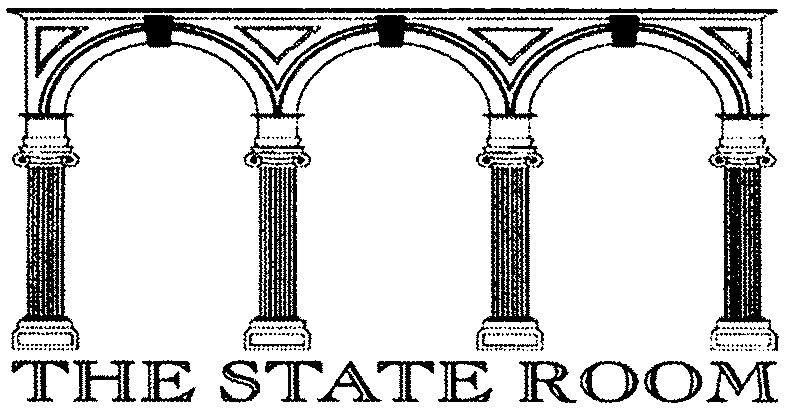 Wedding Package Information100 State Street Albany New York 12207518.432.7773 | TheStateRoom@yahoo.com | TheStateRoomAlbany.com A State Room Wedding AmenitiesState Room Champagne CelebrationAll guests are welcomed by white-gloved State Room Servers with a glass of Champagne with Fresh StrawberriesFresh Floral CenterpiecesSelect a beautiful centerpiece for your guest tables from one of our FloristsWedding CakeThe perfect Wedding Cake, Cupcakes or Doughnuts for a memorable end to your dayOvernight AccommodationsThe Couples overnight accommodations(Please inquire about special room rates for guests)Bar ServiceMinimum 5-hour open bar included with packageLinensChampagne underlays with a variety of colored overlays, napkins and runnersAntique Car ServiceTransportation for the couple in an Antique State Room CarState Room ParkingHotel parking adjacent to The State Room for Night of Guests  Complimentary Parking Validation does not extend to overnight GuestsValet Parking is available for purchase upon request Certified Wedding PlannersCertified Wedding Planners on staff to assist with every detail Celebration PackageChampagne CelebrationChampagne with fresh Strawberries provided by State Room Servers welcoming your guestsCocktail HourPremium Open Bar for five consecutive hoursHors D’oeuvres StationImported and Domestic Cheese Display |Fresh Vegetable Crudités Display |Fresh Seasonal Fruit Display  Butler Passed Hors D’oeuvresYour choice of six passed by white-gloved State Room ServersToastCouples Choice of Toasting BeverageAppetizer(Choice of one)Melon with Prosciutto Roses | Couples Choice of Seasonal Soup | Fresh Seasonal Fruit in Grand MarnierCheese Ravioli Italiano in a Tomato Basil Sauce | Lobster Ravioli in Vodka a la Crème Sauce Salad(Choice of one)State Room Salad | Classic Caesar Salad | Pear & Arugula Salad | Garden SaladIntermezzoA light fresh Fruit SorbetEntrees(Four Selections to offer your Guests)Slow Roasted Prime Rib of Beef with Cabernet au Jus complimented by a Horseradish CreamCranberry & Sage Stuffed Chicken | Chicken Cordon Bleu| Chicken Francaise Hoisin Glazed Salmon| Salmon with Lemon Dill Hollandaise | Herb Encrusted Salmon | Filet of Sole Penne Pasta Primavera| Eggplant Roulade Accompaniments include: Fresh Dinner Rolls, Couples Choice of Seasonal Vegetable & StarchDessertChoose a delicious Wedding Cake, Cupcakes or Doughnuts for a memorable end to your perfect dayFreshly brewed coffee and a selection of hot teas includedSaturday  Guarantee of 120 Adults  Friday & Sunday Guarantee of 100 Adults(Subject to 18% gratuity and NYS sales tax)All State Room Wedding Amenities IncludedVintners PackageChampagne CelebrationChampagne with fresh Strawberries provided by State Room Servers welcoming guestsCocktail HourPremium open bar for five consecutive hoursHors D’ouevres StationImported and Domestic Cheese Display |Fresh Vegetable Crudités Display | Fresh Seasonal Fruit DisplayButler Passed Hors D’OeuvresYour choice of eight passed by white-gloved State Room Servers
ToastCouples Choice of Toasting BeverageTable WineYour choice of one bottle of Merlot or Cabernet & one bottle of Chardonnay, Pinot Grigio or White ZinfandelAppetizer(Choice of one)Melon with Prosciutto Roses | Chicken Escarole & Tortellini Soup | Fresh Seasonal Fruit in Grand MarnierCheese Ravioli Italiano in a Tomato Basil Sauce | Lobster Ravioli in Vodka a la Crème SauceSalad(Choice of one)State Room Salad | Classic Caesar Salad |  Pear & Arugula Salad | Garden SaladIntermezzoA light fresh Fruit SorbetEntrees(Four Selections to offer your Guests)Sliced Roast Tenderloin of Beef with Sauce BéarnaiseCranberry & Sage Stuffed Chicken | Chicken Cordon Bleu| Chicken Francaise Baked Boneless Breast of Hoisin Glazed Salmon| Salmon with Lemon Dill Hollandaise | Herb Encrusted Salmon | Filet of SolePenne Pasta Primavera| Eggplant Roulade | Accompaniments include: Fresh Dinner Rolls, Couples Choice of Seasonal Vegetable & StarchDessertChoose a delicious wedding cake, cupcakes or doughnuts for a memorable end to your perfect dayFreshly brewed coffee and a selection of hot teas includedSaturday  Guarantee of 120 Adults  Friday & Sunday Guarantee of 100 Adults(Subject to 18% gratuity and NYS sales tax)All State Room Wedding Amenities IncludedGrand CelebrationChampagne CelebrationChampagne with fresh strawberries provided by State Room Servers welcoming guestsCocktail HourPremium open bar for six consecutive hoursHors D’ouevres StationImported and Domestic Cheese Display |Fresh Vegetable Crudités Display | Fresh Seasonal Fruit DisplayButler Passed Hors D’OeuvresYour choice of ten passed by white-gloved State Room ServersToastCouples Choice of Toasting BeverageTable WineYour choice of one bottle of Merlot or Cabernet & one bottle of Chardonnay, Pinot Grigio or White ZinfandelAppetizer(Choice of one)Melon with Prosciutto Roses | Chicken Escarole & Tortellini Soup | Fresh Seasonal Fruit in Grand MarnierCheese Ravioli Italiano in a Tomato Basil Sauce | Lobster Ravioli in Vodka a la Crème SauceSalad(Choice of one)State Room Salad | Classic Caesar Salad |  Pear & Arugula Salad | Garden SaladIntermezzoA light fresh Fruit SorbetEntrees(Four Selections to offer your Guests)Sliced Roast Tenderloin of Beef | Filet Mignon | Slow Roasted Prime Rib of BeefCranberry & Sage Stuffed Chicken | Chicken Cordon Bleu| Chicken Francaise Hoisin Glazed Salmon| Salmon with Lemon Dill Hollandaise | Herb Encrusted Salmon | Filet of SolePenne Pasta Primavera| Eggplant Roulade | Duet OptionsPetite Filet Mignon & Baked Jumbo Stuffed ShrimpAccompaniments include: Fresh Dinner Rolls, Couples Choice of Seasonal Vegetable & StarchGrand Finale DisplayCappuccino, Espresso, Fresh Coffee and a Variety of Hot Teas includedDessert Station featuring a wide selection of Pastries, Cakes, Truffles & Chocolate Covered StrawberriesChoose a delicious Wedding Cake, Cupcakes or Doughnuts for a memorable end to your perfect daySaturday - Guarantee of 120 Adults  Friday & Sunday Guarantee of 100 Adults(Subject to 18% gratuity and NYS sales tax)All State Room Wedding Amenities IncludedElegant StationChampagne CelebrationChampagne with fresh strawberries provided by State Room Servers welcoming guestsCocktail HourPremium open bar for six consecutive hoursHors D’oeuvres StationImported and Domestic Cheese Display |Fresh Vegetable Crudités Display | Fresh Seasonal Fruit DisplayButler Passed Hors D’OeuvresYour choice of ten passed by white-gloved State Room ServersToastChoice of Champagne, Chardonnay, White Zinfandel or Pinto GrigioTable WineYour choice of one bottle of Merlot or Cabernet & one bottle of Chardonnay, Pinot Grigio or White ZinfandelSalad StationRomaine lettuce, Mixed Field Greens, Plum Tomatoes, Cheeses, Olives, Cucumbers & Croutons Freshly Tossed with our State Room House DressingEntrée Station(Choice of Two)Seafood St. Jacques | Chicken Francaise | Eggplant RouladeAccompaniments(Choice of Three)Green Beans | Vegetable Medley | Garlic Smashed Potatoes | Wild Rice | Oven Roasted PotatoesCarving Station(Choice of Two)Slow Roasted Prime Rib of Beef | Boneless Breast of Turkey | Baked Glazed Ham | Roast Loin of PorkAccompaniments include Assorted Rolls & CondimentsPasta Station(Choice of Two Pastas & Two Sauces)Farfalle | Penne | Tortellini | GnocchiMarinara | Alfredo | Vodka a la Crème | Red Pepper PestoAccompaniments include Bell Peppers, Mushrooms, Chicken, Sun Dried Tomatoes, Olives and VegetablesGrand Finale DisplayCappuccino, Espresso, Fresh Coffee & a Variety of Hot TeasDessert Station featuring a wide selection of pastries, cakes, truffles & Chocolate Covered StrawberriesChoose a delicious wedding cake from our wide selection for a memorable end to your perfect daySaturday - Guarantee of 120 Adults  Friday & Sunday Guarantee of 100 Adults(Subject to 18% gratuity and NYS sales tax)All State Room Wedding Amenities IncludedThe State RoomHors D’oeuvresThe State RoomFun Food Finale The State RoomCeremonyWe offer onsite ceremonies for couples who have booked their Wedding Reception with The State RoomA Ceremony is one additional hour of time separate from the Wedding ReceptionCeremonies include a complimentary pianist that will play your Prelude, Processional, Recessional, and Postlude musical selectionsThe State Room will also facilitate your Wedding Rehearsal the day prior to your Wedding Reception (subject to 18% gratuity and NYS sales tax)